AKTUALITY====================================================================Vzpomínka: tradičně poslední víkend v srpnu, tedy 25. 08. 2018Musk se pohádal s potápěčem z thajské jeskyně, označil ho za pedofilaChýnovská jeskyně - unikát s mimořádně pestrým zbarvením stěnSPRÁVA JESKYNÍ ČR====================================================================Bezpečnost v jeskyních ČR - Správa jeskyní ČR13. 07. 2018, Odpověď ředitele SJ ČR, J. Hromase, na dotazy reportérky TV NovaUZAVÍRKA na příjezdu ke Zbrašovským aragonitovým jeskyním!!!Do 17. 8. 2018 je uzavřena nábřežní komunikace podél Bečvy vedoucí z Hranic k parkovišti u žel. stanice Teplice n. B.S platnou vstupenkou z Jeskyní Na Pomezí získáte v blízké Jeskyni Na Špičáku slevu 20% ze vstupného!Jeskyně Na Špičáku je od Jeskyně Na Pomezí vzdálena 17 kilometrů. Pro auto je to 20 minut, na kole cesta trvá asi hodinu a pěšky skoro pět hodin.JESKYNĚ====================================================================Kdy hrozí v českých jeskyních nebezpečí? Expert promluvilhttp://tn.nova.cz/clanek/pohroma-v-thajsku-zazehnana-hrozi-nebezpeci-i-v-cesku.htmltn.cz-15. 07.2017V poslední době se nemluvilo o ničem jiném. Informace o záchraně chlapců ze zatopené jeskyně v Thajsku bleskově obletěly celý svět. Jsou tuzemské jeskyně bezpečné, nebo může dojít k podobné situaci i v Česku? Na to se redakce TN.cz zeptala ředitele Správy jeskyní České republiky Jaroslava Hromase, který sám na vlastní kůži uvěznění v jeskyni zažil.Správa jeskyní ČR: Všechny zpřístupněné jeskyně jsou pod přísným …https://www.parlamentnilisty.cz/zpravy/tiskovezpravy/Sprava-jeskyni-CR-Vsechny-zpristupnene-jeskyne-jsou-pod-prisnym-dozorem-544018ParlamentníListy.cz-15. 07. 2018Správa jeskyní ČR pečuje o 15 jeskynních systémů, z nichž 14 je zpřístupněno veřejnosti. Všechny zpřístupněné jeskyně (pouze zpřístupněné!) jsou pod přísným dozorem Obvodních báňských úřadů a podle předpisů jsou pro ně vypracovány tzv. havarijní plány. V nich jsou variantní řešení všech možných druhů havárií v podzemí, obdobně jako je tomu na příklad pro doly. Šlechta a Zahradníček se do jeskyně ponořili ráno 29. srpna 1970 …https://www.expres.cz/thajsko-jeskyne-morava-07w-/zpravy.aspx?c=A180712_171100_dx-zpravy_stesExpres.cz-před 14. 06. 2018Celým světem v posledních dnech pořádně zahýbal příběh thajských chlapců, kteří zůstali uvězněni v útrobách jeskyně a jen s velkou dávkou štěstí byli nakonec vysvobozeni. Podobnou událost pamatuje i naše historie. Dvojice speleologů, které náhlý déšť v roce 1970 uvěznil v jeskyni v Moravském krasu, ovšem neměla štěstí. Jeden z nich byl objeven zaklíněný přilbou ve skále, na poslední chvíli se snažil zachránit se.Svatojanský kaňon je jeden z nejhezčích v Českuhttps://www.novinky.cz/vase-zpravy/stredocesky-kraj/beroun/1297-51385-svatojansky-kanon-je-jeden-z-nejhezcich-v-cesku.htmlNovinky.cz-13. 7. 2018Hluboké údolí, kterým protéká potok Loděnice místními zvaný Kačák, je v osadě Svatý Jan pod Skalou asi nejhezčím obydleným našim kaňonem. Pod mohutným travertinovým útesem Skála je přikrčen bývalý benediktinský klášter.Chýnovská jeskyně láká do chladného nitra hory, voda ji stále zvětšujehttps://budejovice.idnes.cz/chynovska-jeskyne-serial-podzemi-vapenec-taborsko-pacova-hora-p73-/budejovice-zpravy.aspx?c=A180711_094238_budejovice-zpravy_khriDNES.cz-12. 7. 2018Příkré, nerovnoměrně vysoké schody a všudypřítomný chlad. Procházka chodbami Chýnovské jeskyně na Táborsku patří k náročnějším, ale ukazuje příchozím tvary, které do vápence vyhloubil podzemní tok. Moravský kras. Po stopách neandertálců do temných hlubin Macochyhttps://www.denik.cz/cestovani/moravsky-kras-po-stopach-neandertalcu-do-temnych-hlubin-macochy-20180710.htmldenik.cz-10. 7. 2018Moravský kras patří mezi nejvýznamnější krasové oblasti střední Evropy. Na jeho území už bylo objeveno více než 1100 jeskyní, z nichž ovšem pouze pět je trvale přístupných veřejnosti. Jejich návštěva je neobyčejným zážitkem stejně jako putování krajem strmých strání a úzkých údolí i prohřátých vápencových planin.8 nejkrásnějších jeskyní ČR, kam se musíte tohle léto zajet podívathttps://www.koule.cz/novinky/8-nejkrasnejsich-jeskyni-cr-kam-se-musite-tohle-leto-zajet-podivat/Koule.cz (Satira) (Blog)-9. 7. 2018Přemýšlíte, kam se zajet během parných dní zchladit? Už vás nebaví ležet u vody? A co takhle vyrazit na výlet do jeskyní? V České republice jich je celá řada a je jedno, jestli jste ze severu, z jihu, západu nebo východu. V každém koutku republiky nějakou pěknou najdete. Nebo se můžete vyrazit podívat i jinam. Tak kam to bude?Holštejnské slavnosti nabídnou otevřené jeskyně https://www.regionblanensko.cz/zpravy/kultura/12147--Holstejnske-slavnosti-nabidnou-otevrene-jeskyne.html12. 07. 2018O víkendu 28. - 29. 07. 2018 se mohou všichni návštěvníci Moravského krasu těšit na velkolepé oslavy 750 let od první písemné zmínky o obci Holštejn. Tyto slavnosti by si neměli nechat ujít zejména všichni milovníci středověku, protože bohatý program bude zaměřen právě na něj. Na své si však přijdou také milovníci speleologie a je připraven i program pro děti.Do Hranické propasti lze snadno spadnout, upozornili speleologové. Zábradlí neprošlo z estetických důvodů.https://ct24.ceskatelevize.cz/regiony/2534002-do-hranicke-propasti-lze-snadno-spadnout-upozornili-speleologove-zabradli-neproslo-z10. 07. 2018 Hranická propast není podle speleologů dostatečně zabezpečena. Podle nich by do sedmdesátimetrové hloubky mohl snadno spadnout i člověk. Například letos v dubnu zde zahynul jednatřicetiletý cizinec.Zatopená jeskyněhttp://www.jihlavske-listy.cz/blog/2018/07/10/zatopena-jeskyne/10. 07. 2018 Jihlavské listyIniciátorem průzkumu podzemí, zejména v Nové Ochozské jeskyni u Líšně byl nedávno zesnulý emeritní děkan a první profesor ekologie na Olomoucké universitě Otakar Štěrba.Macocha (1919) - FDb.czhttps://www.fdb.cz/film/macocha/26117Lidová pověst o vzniku názvu propasti v Moravském krasu“Žánr: legendaZemě: ČeskoslovenskoRok: 1919Premiéra v ČR: 21. 03. 1919Úspěšnný film společnosti Pragafilm režíroval její majitel Antonín FENCL, který byl hlavně významným divadelním podnikatelem.Podle vzpomínek pamětníků jde o jeden z nejlepších filmů Pragafilmu. Konzultantem snímku byl prof. Dr. Karel Absolon (1887-1960) známý moravský speleolog a paleoantropolog. Na střeše paláce České banky v Praze byly pořízeny trikové snímky (čarodějnice létající na koštěti, proměny, mizení).Speleologie v Moravském Krasuhttp://www.dubi-tour.cz/zajezd/490556/1-denní zájezd | Česká republika | doprava : vlastní | strava : vlastní5 termínů od 28. 07. 2018 | cena od 1 400 KčKurz speleologie je rozdělen do dvou částí. V atraktivním prostředí větrného mlýna v Rudici se seznámíte s jeskynním systémem Rudického propadání, prakticky si vyzkoušíte používání speleologické výstroje a seznámíte se se základy speleologie. OSTATNÍ A NEJEN PODZEMÍ====================================================================Senzace! Rys Kryštof se zabydlel po 60 letech v Moravském krasu …https://www.blesk.cz/clanek/regiony-brno-brno-zpravy/553414/senzace-rys-krystof-se-zabydlel-po-60-letech-v-moravskem-krasu-lovi-srnce-a-zustane-asi-starym-mladencem.htmlBlesk.cz-12. 7. 2018Jmenuje se Kryštof a třetím rokem se „potlouká“ po Moravském krasu. Rysí samec sem dorazil z Moravskoslezských Beskyd a nejspíš se mu v chráněné oblasti …Hledání tajných schránek má stále své příznivcehttps://kutnohorsky.denik.cz/zpravy_region/hledani-tajnych-schranek-ma-stale-sve-priznivce-20180713.htmlKutnohorský deník-13. 7. 2018Kutnohorsko – Geocaching, hledání ukrytých pokladů na základě GPS souřadnic, zná dnes už snad každý. A kdo ho neznal, tak se jistě do jeho povědomí dostal kvůli tragické události, která se stala v červnu letošního roku v chodbách pod Motolským potokem.Jihlava: Nepřístupné podzemí radnice se stalo výstavním prostoremhttps://www.parlamentnilisty.cz/politika/obce-volicum/Jihlava-Nepristupne-podzemi-radnice-se-stalo-vystavnim-prostorem-543894ParlamentníListy.cz-13. 7. 2018Výstava je pro návštěvníky zároveň výjimečnou možností vidět jindy nepřístupné podzemní prostory radnice. „Instalace v syrově působícím, chladném sklepení ...Historie hradu Holštejna a jeho pánů http://www.holstejn.eu/hrad-holstejn/historie-hradu-holstejna-a-jeho-panuHolštejnský rodák a znalec historie hradu nám poskytl informace pravděpodobné historie od počátku až do konce.Materiály nám poskytl pan Marek Bejček, předseda občanského sdružení Phoenix, které se zabývá údržbou a nezbytnou opravou kolem hradu HolštejnUherský Ostroh má nejníže položenou rozhlednu na světě. Podzemí zámku nabízí unikátní prostoryhttps://zlin.rozhlas.cz/uhersky-ostroh-ma-nejnize-polozenou-rozhlednu-na-svete-podzemi-zamku-nabizi-756534214. 07. 2018 Expozici připravovalo několik umělců, každou místnost vytvářela jiná skupina. Rozhledna a podzemní věž je dílem Romana Švejdy a Lukáše Gavlovského, to jsou autoři srdce pro Václava Havla.Do podzemí Ševčínské dopravní štoly v Příbrami doveze návštěvníky vláček https://region.rozhlas.cz/do-nove-otevreneho-podzemi-sevcinske-dopravni-stoly-v-pribrami-doveze-756146208. 07. 2018 Muzejníci při nedělní Prokopské pouti v Příbrami zpřístupnili další část podzemí, které kdysi havíři používali k těžbě uranu. Do Ševčínské dopravní štoly zaveze návštěvníky důlní vláček.ZAHRANIČÍ==================================================================== Drama fotbalistů uvězněných v jeskyni: Jak je změní 18 dní pod zemí …Ahaonline.cz-15. 07. 2018Chlapci z jeskyně plakali pro zesnulého potápěče. Poslali mu vzkaz …Blesk.cz-15. 07. 2018Tři chlapci zachránění z jeskyně nemají thajské občanství.iRozhlas.cz-15. 07. 2018Zachráněným thajským chlapcům řekli o smrti potápěče.Novinky.cz-15. 07. 2018Svezli jsme všechny potápěčské masky z Thajska. Jaké byly plány na …Lidovky.cz-15. 07. 2018V Thajsku posmrtně vyznamenali potápěče, který zemřel při záchraně …Sputnik Česká republika-14. 7. 2018Zachránění thajští chlapci děkují v dojemném videu z nemocnice za …Novinky.cz-14. 7. 2018„Děkujeme za záchranu.“ Dvanáct chlapců zachráněných z jeskyně …SeznamZprávy.cz-14. 7. 2018Mladé fotbalisty, zachráněné z thajské jeskyně, propustí z nemocnice …iRozhlas.cz-14. 7. 2018Satira: Thajští chlapci by prý raději zpět do jeskyně než do Bílého domu.Novinky.cz-14. 7. 2018Slovensko pro milovníky pohody. Na kole i pěšky přes neznámé …https://cestovani.idnes.cz/slovensko-ostrozky-ostrozka-javor-hrad-divin-fqf-/kolem-sveta.aspx?c=A180710_114033_kolem-sveta_higiDNES.cz-10. 7. 2018Je tvořená sopečnou horninou andezitem jako celá oblast Ostrožek. Zajímavé jsou zvrásněné vrstvy horniny a hlavně malá tunelovitá jeskyně zvaná Jánošíkova …SPELEOTÝDENÍK ====================================================================0574 Nástrahy jeskynního potápění.ČT 1 | 06. 07. 2018 | Téma: Thajsko0575 Záchrana dětí z jeskyně v Thajsku.ČT 24 | 04. 07. 2018 | Téma: Thajsko0576 Záchrana thajských fotbalistů se komplikuje.Seznam.cz TV | 05. 07. 2018 | Téma: Thajsko0577 Záchrana dětí ze zatopené jeskyně v Thajsku.ČRo Plus | 08. 07. 2018 | Téma: Thajsko0578 Vědci z Mendelovy univerzity v Brně získali detailní informace o životě jediného rysa v Moravském krasu.ČRO Radiožurnál | 08. 07. 2018 | Téma: Moravský kras0579 Příbram má další prohlídkový okruh historickým podzemím.ČRO Radiožurnál | 08. 07. 2018 | Téma: Historické podzemí0580 Kryštofovi hledat družku nebudou.Právo | 07. 07. 2018 | Autor: Vladimír Klepáč | Téma: Moravský kras0581 Horníci si připomenou patrona Prokopa.Právo | 07. 07. 2018 | Autor: (rap) | Téma: Historické podzemí0582 Projděte si s průvodcem přírodní krásy nebo objevujte noční motýly!akcezabrnem.cz | 04. 07. 2018 | Autor: Pavla Tvrzníková | Téma: Moravský kras0583 Rysovi Kryštofovi nevadí v Moravském krasu lidé ani auta.blanensky.denik.cz | 05. 07. 2018 | Autor: Redakce | Téma: Moravský kras0584 Dlouhá doba v jeskyni zlomí i zkušené profesionály. Panika znamená smrt, říká speleozáchranář.ct24.cz | 04. 07. 2018 | Autor: kutekl | Téma: Thajsko0585 Musí to být velice stresující, dopad na jejich psychiku bude značný, říká o thajských chlapcích speleolog.irozhlas.cz | 08. 07. 2018 | Autor: Michaela van Erne | Téma: Thajsko0586 Za největší českou speleologickou tragédii mohly podzemní povodně z bouřek.zpravy.iDNES.cz | 04. 07. 2018 | Autor: ČTK | Téma: Moravský kras0587 Tajemná zákoutí: Údolím Říčky provedou strážci přírody.Blanenský deník | 70. 07. 2018 | Autor: (adf) | Téma: Moravský kras0588 V noci si projdou jeskyni Na Turoldu.Břeclavský deník | 09. 07. 2018 | Autor: (sp) | Téma: Jeskyně Na Turoldu0589 Tipy deníku. Jeskyně Na PomezíOlomoucký deník | 09. 07. 2018 | Téma: Jeskyně Na Pomezí0590 Záchrana mladých fotbalistů v Thajsku.ČT 24 | 09. 07. 2018 | Téma: Thajsko0591 Proč zbývající děti musí čekat na záchranu do druhého dne?Prima | 09. 07. 2018 | Téma: Thajsko0592 Rozhovor se speleologem.Prima | 09. 07. 2018 | Téma: Moravský kras0593 Po stopách neadertálců do temných hlubin Macochy.Boleslavský deník | 10. 07. 2018 | Téma: Moravský kras0594 Lepší zabezpečení Hranické propasti.ČT 1 | 10. 07. 2018 | Téma: Hranická propast0595 Do Hranické propasti lze snadno spadnout, upozornili speleologové. Zábradlí neprošlo z estetických důvodů.ct24.cz | 10. 07. 2018 | Autor: ogrym | Téma: Hranická propast0596 Záchranář Šebela o dramatu v Thajsku: Hrozilo jim podchlazení, pomoc přišla na poslední chvíli.info.cz | 10. 07. 2018 | Autor: nek,ČTK | Téma: Thajsko0597 Jeskyně Na Špičáku: Nevšední přírodní dílo je rájem vědců i milovníků historie.reflex.cz | 10. 07. 2018 | Autor: Petr Zajíček | Téma: Jeskyně Na Špičáku0598 U Balcarky si turisté prohlédnou noční motýly.Blanenský deník | 11. 07. 2018 | Autor: (adf) | Téma: Balcarka0599 Jak zpracovat kámen? V Domě přírody odpoví geologové.Blanenský deník | 11. 07. 2018 | Autor: (adf) | Téma: Moravský kras0600 Údolím provedou strážci přírodyTýden u nás | 11. 07. 2018 | Autor: (adf) | Téma: Moravský kras0601 Dům přírody nabízí poprvé procházky Moravským krasem.Týden u nás | 11. 07. 2018 | Autor: (mm) | Téma: Moravský kras0602 Posbírají netýkavku.Týden u nás | 11. 07. 2018 | Téma: Moravský kras0603 Výlety Punkevní jeskyně a propast MacochaTýden u nás| 11. 07. 2018 | Téma: Moravský kras0604 Rozhovor s českými hasiči vyslanými do Thajska.ČRO Radiožurnál | 11. 07. 2018 | Téma: Thajsko0605 Rys se zabydlel u Macochy Po 60 letech!Aha! | 12. 07. 2018 | Autor: (mat) | Téma: Moravský kras0606 Jablunkovský klášter ukrývá podzemní chodby.Moravskoslezský deník | 12. 07. 2018 | Autor: Tomáš Machálek | Téma: Historické podzemí0607 Nevěřil jsem, že chlapce v Thajsku zachrání, přiznal jeskyňář.Olomoucký deník | 12. 07. 2018 | Autor: Daniela Tauberová | Téma: Thajsko0608 Chýnovská jeskyně láká do nitra hory.Mladá fronta DNES | 13. 07. 2018 | Autor: (neb) | Téma: Chýnovská jeskyně0609 Hazard v jeskyni.Haló noviny | 13. 07. 2018 | Autor: Jan Zeman | Téma: Thajsko0610 Příbramské podzemí.Nový prostor | 10. 07. 2018 | Autor: David Háva | Téma: Historické podzemí0611 Studená voda, tma, orientace po hmatu. Tak se zachraňují lidé ze zatopené jeskyně, popsal Čech.blesk.cz | 12. 07.2018 | Autor: Zuzana Zelenková | Téma: Thajsko0612 Nové číslo Ochrany přírody je věnováno převážně jeskyním.ekolist.cz | 12. 07. 2018 | Téma: Jeskyně ČR0613 Prostory byly úzké jen 60 centimetrů, popisuji čeští hasiči záchranu chlapců z jeskyně v Thajsku.irozhlas.cz | 12. 07. 2018 | Autor: Jan Moláček | Téma: ThajskoFOTO====================================================================Dnešní povídání o zlepšení bezpečnosti a zajištění na Hranické propasti.VIDEO====================================================================Velké zprávy: speleolog záchranář, který v roce 2004Šlechta a Zahradníček se do jeskyně ponořili ráno 29. srpna 1970. Pak přišla bouře... Lepší zabezpečení Hranické propasti Balcarské jeskyně Mariánská jeskyně Fenomén JáchymovCesta do hlubin unikátního dolu Svornost v JáchymověSlovensko 2018 - Sucha Biela, Prelom Hornádu, Domanovská ledová jeskyně Belianská jeskyně, Slovensko Tatry 2018„Není to vaše vina.“ Vdova po mrtvém potápěči z jeskyně poslala chlapcům silný vzkazOpustili ho rodiče a pochází z okraje společnosti: Případ chlapců z jeskyně má dalšího hrdinu Hrdina z jeskyně: Uprchlík Adul (14) mluví pěti jazyky, pomohl záchranářům komunikovat Srdcervoucí příběh s dobrým koncem: Všichni uvěznění jsou ze spárů jeskyně venku, vyhráno ale nemají Z jeskyně vytáhli všechny chlapce i trenéra. Smrt hrozí i 17 dní po záchraně Záběry ze zatopené thajské jeskyně - Záchranaři odvrtávali jeskyni Z jeskyně vytáhli všechny chlapce i trenéra. Smrt hrozí i 17 dní po záchraně Thai Speleologie__22De_weg_van_het_water_22.mp4Journées nationales de la spéléologieDuo de Tongue Drum dans la grotte de la SalamandreSpéléo Secours Français DivX Full HD avi videoതായ്ലാന്റിൽ അദി സാഹസികമായ രക്ഷാപ്രവർത്തനം[Thai speleo second]AUDIO====================================================================Záchranné operace v jeskyních. Host: Mojmír Záviška, zástupce náčelníka Speleologické záchranné službyMěsto dračí síly, to je Trutnov v okouzlujícím podhůří Krkonoš (3/9) Co znamená „dřít jako kůň“ zjistíte v Hornickém skanzenu Mayrau. Koně v podzemí zůstávali 15 letV podzemí kostela v obci Klášter vyvěrají tři pramenyUherský Ostroh má nejníže položenou rozhlednu na světě. Podzemí zámku nabízí unikátní prostoryS vysvobozením mladých fotbalistů z jeskyně v Thajsku pomáhal i specialista z HlučínaPUBLIKACE====================================================================FACEBOOK====================================================================ISCANATIONAL SPELEOLOGICAL SOCIETYSCOOP SPELEOUNDERGROUND EXPLORERS C9C- 11. 07. 2018 sdílel fotku.-  08. 07. 2018 Maenoferren Sheds fly bySPRÁVA SLOVENSKÝCH JASKÝŇSPRÁVA JESKYNÍ ČESKÉ REPUBLIKYBLANENSKO.CZ - VSTUPNÍ PORTÁL DO MORAVSKÉHO KRASU– Nová geolokační hra v Moravském krasuMORAVSKÝ KRASPUNKEVNÍ JESKYNĚ - OFICIÁLNÍ STRÁNKY09. 07. 2018 Prázdniny jsou v plném proudu a my jen připomínáme pořídit si včasnou rezervaci do našich jeskyní minimálně s 2-týdenním předstihem pro všední dny a měsíčním předstihem pro víkendové dny na tel:: 516 410 024, 602 205 584 či mailem: info@caves.cz. Nezapomínejte také na stálou jeskynní teplotu, která je pouhopouhých 8 stupňů, tedy něco teplého na sebe či do sebe :-) nutností! Těšíme se na vás! :-)Přikládáme foto naší polské návštěvnice Kasia Iglinski, za které moc děkujeme :-)SLOUPSKO-ŠOŠŮVSKÉ JESKYNĚ- 15. 07. 2018 přidaly 2 fotky - 15. 07. 2018 přidaly 3 fotky - 15. 07. 2018 přidaly 2 fotky - 15. 07. 2018 přidaly 2 fotky - 15. 07. 2018 přidaly 2 fotky - 11. 07. 2018 přidaly 2 fotkyJESKYNĚ VÝPUSTEKKATEŘINSKÁ JESKYNĚJESKYNĚ BALCARKA BALCARKA- 15. 07. 2018 Mike Bartez přidal novou fotku – v Balcarce.- 15. 07. 2018 Jesper Bjerresgård se  cítí – cítí přízeň osudu s uživatelem Frederik Filholm Bjerresgård a dalšími (2) v Balcarce. Har lige været igennem en fantastisk nærmest mindblowing oplevelse- 14. 07. 2018 Čekáme na setmění a pozorování nočních motýlů může začít. Přijďte za námi KONĚPRUSKÉ JESKYNĚ- Navštivte nejdelší jeskyně v Čechách staré desítky milionů let s unikátní výzdobou. Zblízka uvidíte například proslulé Koněpruské růžice, fascinující sintropády i další rozmanité krápníkové útvary. V jeskyni je také výstavka kosterních nálezů a zavítáte i do tajné středověké penězokazecké dílny.CHÝNOVSKÉ JESKYNĚBOZKOVSKÉ JESKYNĖ - 14. 07. 2018 Vašek Vokál přidal 30 nových fotek v Bozkovských jeskyních.- 14. 07. 2018 Jitka Kohakova byla s uživatelem Vašek Vokál v Bozkovských jeskyních.- 13. 07. 2018 Radek Morris Sedláček přidal 110 nových fotek – (– cítí se spokojeně) s uživatelem Honza Sedlaček a dalšími (2) v Bozkovských jeskyních.– 13. 07. 2018 Krzysztof Loks přidal 12 nových fotek je spolu s uživatelem Ewa Magdalena Loks v Bozkovských jeskyních.JESKYNĚ NA POMEZÍ- 14. 07. 2018 Lucie Malihová byla v Jeskyně Na Pomezí.- 12. 07. 2018 Lenka Hýblová Uttendorfská je v Jeskyni Na Pomezí. Jdeme na netopýry.- 11. 07. 2018 Lenča Brunzová přidala 13 fotek, je s uživatelem Radek Brunza v Jeskyni Na Pomezí.Tak žádná cesta do JAR na vinice 🍇🍷 ale šupky dupky pod zem do jeskyně...sice jen 7°C a vlhkost 96℅ ale paráda- 10. 07. 2018 Joanna Sz přidala 17 fotek, je v Jeskyni Na Pomezí. Bo z Wujkiem Jacentym fajnie jest- 10. 07. 2018 Vojtik Malík je v Jeskyně Na Pomezí - Vyletnici- 10. 07. 2018 Eva Malíková‎ přidala 11 fotek  pro Tipy na výlety a akce (nejen s dětmi) Tak ještě jeden tip pro dnešek z Jeseníků.... Jeskyně Na Pomezí, která leží kousek od obce Lipová-lázně. Tato jeskyně zůstane dlouhé v mé mysli, protože je to první jeskyně, kterou jsme s naším Kájou navštívili. Navíc já od jisté doby trpím strachem z uzavřených prostor, tak jsem se po hodně dlouhé době taky překonala. Věděla jsem, že prohlídka bude trvat zhruba 45 minut. Prohlídky zahajují prý podle toho, kolik se jim sejde lidí. My měli štěstí. Protože jsem nemohla najít svetr, nešli jsme s početnější skupinou, cca 12 osob, ale šli jsme asi o 20 minut později jen v 5 + průvodce. A to jsme byli my 3 + dva lidé z našeho "ubytovacího zařízení" ... Takže jsem kromě průvodce všechny znala a byla jsem hnedka klidnější :-D Prohlídka byla moc hezká, průvodce poutavě vyprávěl tak, aby se to líbilo Kájovi i starším.. Velmi se mi líbil zkamenělý pes, kterého jsem poznala na první pohled. Stejně tak zkamenělé srdce, Na to jediné si návštěvníci jeskyně mohou sáhnout a při tom myslet na své přání. Schválně , zda se do roka vyplní.JESKYNĚ NA ŠPIČÁKU- 15. 07. 2018 Jiří Gajdoš je s uživatelem Mireček Vávra v Jeskyni Na Špičáku. Jízdy c+e- 14. 07. 2018 Lucie Malihová: (– cítí se pozitivně) v místě Jeskyně - Na Špičáku- 11. 07. 2018 Ida Šilerová: přidala 3 fotky (– cítí se spokojeně) s uživatelem Petr Šiler v místě Jeskyně Na ŠpičákuBÝČÍ SKÁLAHOLŠTEJNSKÁ VÝZKUMNÁ SKUPINA- 15. 07. 2018 Velmi významná událost u nás! Traktor Hektor. To tu ještě nebylo. Vezu novomanžele!ZO ČSS 6-08 DAGMAR SPELEO RUDICESPELEOCLUB PLÁNIVYSPELEOKLUB MIKULOV- 11. 07. 2018 http://medianews.bg/bg/a/speleolozi-ot-chekhiya-provedokha-peshtrna-ekspeditsiya-vav-vrachanskiya-krai- 11. 07. 2018 Časopis Enigma nezklamal ČSS ZO 6-20 MORAVSKÝ KRASHRANICKÁ PROPASTPROPAST MACOCHASPELEOLOGICKÝ KLUB PRAHA- 15. 07. 2018 Surikata Surikatacm Kalcitové opojeníSTRÁŽ PŘÍRODY CHKO MORAVSKÝ KRASSTRÁŽ PŘÍRODY MORAVSKÝ KRASPODZEMNÍ CHODBY A PROSTORY V ČRČESKÉ PODZEMÍPODZEMÍ NA OKOUNOVITRIPADVISORMORAVSKÝ KRAS – 171 recenzi – Čeština (25) 2018 – 7 recenzí – Čeština (2)PUNKEVNÍ JESKYNĚ – 163 recenzí – Čeština (36) 2018 – 16 recenzí – Čeština (3)– Great Day OutWell worth a visit. The tour and the boat ride were really good and I would recommend it to anybody visiting the area.Krása mohu jen doporučitMěli jsme to štěstí, že se uvolnila místa na prohlídku Punkevních jeskyní. Bylo to nádherné, jeskyně jsou moc hezké, jízda na lodičkách krásné zpestření a dno Macochy opravdu stojí za vidění. Průvodci moc milý, info centrum profesionální a paní v suvenýrech u Punkevních jeskyní byla dokonalá.–   JESKYNE NA TUROLDU – 26 recenzí – Čeština (18) 2018 – 2 recenze – čeština (2)PROPAST MACOCHA – 251 recenzí – Čeština (47) 2018 – 8 recenzí – Čeština (5)– ImpozantníPohled do propasti je dobrý, ale ještě lepší pocit budete mít, když se dostanete na dno propasti s prohlídkou Punkevních jeskyň. Tam dole je to fakt pecka, a když k tomu průvodkyně pustí hudbu, tak je to dokonale. Do Punkevních jeskyni určité doporučují rezervaci před plánovanou návštěvou.JESKYNE NA POMEZI – 24 recenzí – Čeština (14) 2018 – 2 recenze – čeština (2)– Pěkná jeskyněPěkná jeskyně, nenáročná trasa, vhodná i pro děti,nebo důchodce.Parkování u vstupu, cena 110,- Kč pro dospělého.Jako malý výlet doporučuji.SLOUPSKO-SOSUVSKE CAVE – 46 recenzí – Čeština (23) 2018 – 4 recenze – Čeština (2)– Neváhejte a přijeďteMoc hezké, téměř dvě hodiny v podzemí. Stálé je co pozorovat. K jeskyni a průvodci nemám připomínky, ale.... Je příliš lidí ve skupině. Bohužel jsou mezi námi lidé poněkud mdlého rozumu, pokud vůbec nějaký mají. Jak může vzít někdo do jeskyně 1-2 hodiny dvouleté dítě. Po pár vteřinách začne kňourat. Dítě se nudí, magor tatínek ho utišuje. Lidi se tlačí dopředu, protože nerozumí průvodci, to je prostě na přesdrž … Bezohlednost.JAVOŘICKÉ JESKYNĚ – 24 recenzí – Čeština (14) 2018 – 2 recenze – Čeština (2)JESKYNĚ NA ŠPIČÁKU – 14 recenzí – Čeština (9)KONĚPRUSKÉ JESKYNĚ  – 44 recenzí – Čeština (17) 2018 – 4 recenze – Čeština (2)JESKYNE VYPUSTEK – 9 recenzí – Čeština (6)ZBRASOVSKE ARAGONITOVE JESKYNE  – 20 recenzí – Čeština (12) 2018 – 3 recenze – Čeština (2)– Unikátní krasová jeskyněZbrašovská jeskyně je součástí Hranického krasu, do kterého patří i Hranická propast nacházející se na opačném břehu řeky Bečvy. Jeskyně je unikátní výskytem aragonitu, což je krystalická forma vápence (CaCO3), vznikající při rozkladu vápenatých čedičů. Hojný je na termálních pramenech a gejzírech a právě proto má zde při vývěrech místní kyselky ideální prostředí. Zpřístupněná trasa je dlouhá 375 metrů a návštěvník se zde dozví mnoho zajímavostí a zdejší přírodě. Trasa je nenáročná a zvládnou ji i lidé lehce sníženou pohyblivostí.KATERINSKA JESKYNE  – 27 recenzí – Čeština (6) 2018 – 1 recenze – Čeština (0)– Disgusting serviceWe paid for for extrusion regular price, 5 people , and insight the guide said that she not going to conduct the excursion an English, the worlds that we heard “don’t thought anything”.It was 30 minuets of cold and boring. I tried to ask how it’s happens that no one warned us about it. in response to me rudely cried and drove off, saying that they were not going to talk to me or return money. Disgusting service in the worst traditions of the Soviet UnionBOZKOVSKE DOLOMITOVE CAVE – 42 recenzí – Čeština (15) 2018 – 4 recenze – Čeština (2)– Největší podzemní jezero v ČRNejvětší podzemní jezero v ČR v tomto jeskynním komplexu určitě stojí za návštěvu i s dětmi. Ideální věkovou kategorii dětí pro tento výlet neumím posoudit. Moje děti ve věku 11, 8 a 5 let byly nadšené, ale nebyla to jejich první jeskyně. Výklad průvodce sice byl zčásti směřován k dětem, ale občas se díky řadě odborných termínů „ztratil“ i náš nejstarší. Na druhou stranu je zajímavá i „jen“ procházka mezi jeskyněmi, propast, jezírka a krápníková výzdoba. Prohlídka trvá jen 45 minut, výlet tak může být ideální zastávkou i projíždíte-li jen okolo.MLADEČSKÉ JESKYNĚ – 7 recenzí – Čeština (6)CHYNOVSKA CAVE – 8 recenzí – Čeština (5)CAVE BALCARKA – 11 recenzí – Čeština (5) 2018 – 1 recenze – Čeština (0)SLOVENSKÁ SPELEOLOGICKÁ SPOLOČNOSŤSLOVAK EXPLORING TEAMPŘIZNÁNÍ PRŮVODCŮSPELEOLOGIE==================================================================== ČESKÁ SPELEOLOGICKÁ SPOLEČNOSTZemřel ing. Jiří PišlS bolestí v srdci oznamujeme všem příbuzným, přátelům a známým, že ing. Jiří Pišl zemřel náhle dne 5. 7. 2018. Nezapomeneme.Vyšel oběžník 142/2018Vyšlo Speleo č. 74blog @ jeskyňář.czSpeleologická záchranná služba - 11. 07. 2018 Jménem všech členů Speleologické záchranné služby bychom tímto chtěli poblahopřát mezinárodnímu záchrannému týmu za záchranu 12 chlapců a jejich trenéra z jeskyně Tham Luang v Thajsku.Na základě informací o záchraně a našich zkušeností jako jeskynních záchranářů a potápěčů velice dobře chápeme rizika a technické problémy této operace. O to více oceňujeme úsilí a nasazení všech zúčastněných.V našich myslích navždy zůstane Saman Kunan, záchranář, který při záchranné akci přišel o život.Speleologická záchranná služba, v rámci Integrovaného záchranného systému, byla připravena vyrazit do Thajska. Tak jako jeskynní záchranáři z mnoha dalších států. Ve světě, který se zdá být stále více a více rozdělen, jsme hrdí na to, že jsme součástí mezinárodní jeskynní a potápěčské komunity, která když se spojí, dosáhne téměř nemožné.Kontrola pietního místa- 13. 07. 2018 •	ZO ČSS 1 - 10 SpeleoaquanautV rámci tréninku jednolanových technik si chlapci naordinovali kontrolu pietního místa v lomu Mexiko. Slavný Trestanecký lom slouží jeskyňářům již mnoho let mimo jiné i jako místo pamětních destiček zesnulých kamarádů a význačných speleologů. Speleologický den 28. 07. 2018- 16. 07. 2018 •	ZO ČSS 4 - 01 LiberecPo dvouleté pauze všechny srdečně zveme na setkání s libereckými jeskyňáři u známé Hanychovské jeskyně.AKCE, PŘEDNÁŠKY, KONFERENCE, atd.  ====================================================================– 20. 07. 2018 – Komentované procházky Moravským krasem - Naučná stezka Macocha– 21. – 27. 07. 2018 – 18th International Vulcanospeleology Symposium– 25. 07. 2018 – Komentované procházky Moravským krasem - Údolí Říčky– 28. – 29. 07. 2018 – Oslavy 750 let Holštejna– 28. – 29. 07. 2018 – Opusť Výpustek!– 30. 07. – 03. 08. 2018 – US National Speleological Society Convention– 28. 07. 2018 – Speleologický den u Hanychovské jeskyně.– 29. 07. – 13. 08. 2018 – Mezinárodní výcvikový tábor pro mladé speleology– 01. 08. – 03. 08. 2018 – Pazourkova letní škola archeologie Muzeum Blanenska, p.o.– 03. 08. 2018 – Gongy v Chýnovské jeskyni– 03. 08. 2018 – Komentované procházky Moravským krasem - Naučná stezka Macocha – 08. 08. 2018 – Komentované procházky Moravským krasem - Rudické propadání– 14. – 29. 08. 2018 Letní Skryté krásy kamenů. Dům přírody Skalní mlýn– 20. – 24. 08. 2018 – 24th International Conference on Subterranean Biology– 22. – 23. 08. 2018 – 59. Jaskyniarsky týždeň SSS Strážovské vrchy 2018– 23. – 26. 08. 2018 – EuroSpeleo Forum se bude konat v rakouském Ebensee – 24. 08. 2018 – Komentované procházky Moravským krasem - Údolí Říčky– 25. 08. 2018 – Vzpomínka v Moravském krasu– 25. 08. 2018 – Netopýří noc na Chlumu 2018– 29. 08. 2018 – Komentované procházky Moravským krasem - Naučná stezka Macocha – 30. 08. 2018 – Jaroslav Svěcený v Chýnovské jeskyni– 04. 09. 2018 – Jihoměstská noc pro netopýry V pobočce Městské knihovny Opatov– 13. 09. 2018 – Netopýří noc na Hamru. Sportovní areál Hamr v Záběhlicích – 27. – 30. 09. 2018 – 24th International Cave Bear Symposium – Bulharsko– 07. 10. 2018 – Setkání jeskyňářů v Moravském krasu – Vilémovice– 10. 10. 2018 Fotosoutěž Voda v Moravském krasu– 12. – 13. 09. Tatry v dokumentech Mezinárodná vedecká konferencia– 12. – 18. 10. 2018 – 8. kongres ISCA – Itálie– 24. – 28. 10. 2018 – 16th International Symposium of Speleotherapy – Zlaté hory– 02. 11. 2018 – 04. 11. 2018 – Studijní cesta  ZO ČSS 5 - 01 Bozkov– 26. 04. – 28. 04. 2019 – Speleoforum– 20. – 25. 05. 2019 – Hypogea 2019: The International Congress of Speleology in Artificial Cavities – Bulharsko– 05. 10. – 06. 10. 2019 – Setkání ke 40. výročí ČSS– 09. – 12. 08. 2019 – National Speleological Congress of Switzerland– 23. – 29. 07. 2021 – 18. Mezinárodní speleologický kongres – Francie HISTORICKÉ KRESBY A MALBY JESKYNÍ====================================================================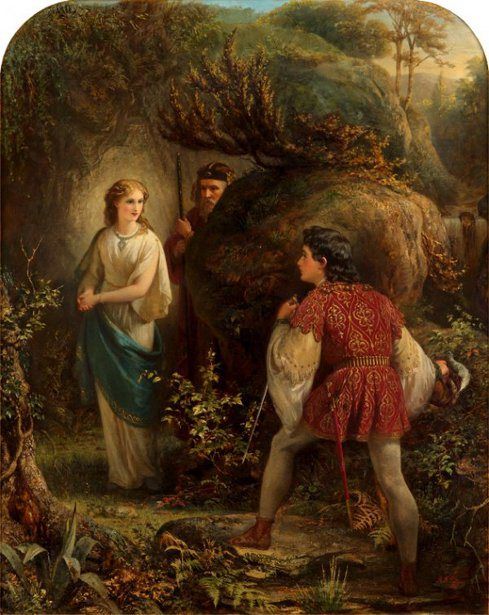 Miranda And Prospero Meeting Ferdinand